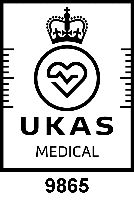 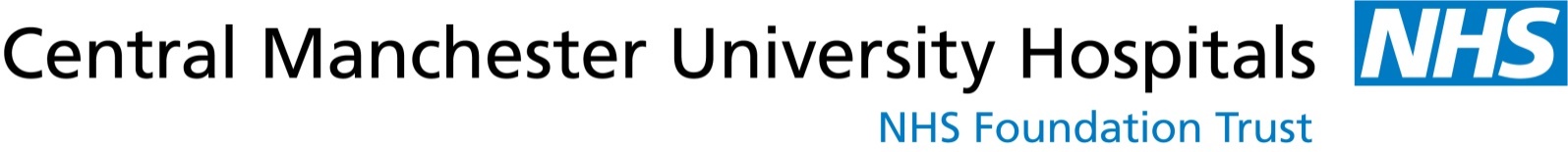 CI Code*Clinical Indication NameTest NameTest CodePlease tickM1Colorectal CarcinomaKRAS, NRAS, BRAF panelM1.1Somatic Lynch panel - MLH1, MSH2, MSH6, PMS2, POLD1, POLEM1.1MSI TestingM1.4MLH1 promoter hypermethylationM1.5BRAF V600E testing only - www.nice.org.uk/guidance/dg27NANTRK fusionM1.6M8Gastrointestinal Stromal TumourKIT, PDGFRAM8.1NTRK fusionsM8.2M220CholangiocarcinomaFGFR2, NTRK fusionsM220.1MSI TestingM220.5Multi-target NGS panel -small variant (IDH1)M220.6M222Hepatocellular carcinomaNTRK fusionsM222.2M236Oesophageal Cancer MSI TestingM236.1M237Gastric CancerMSI TestingM237.1M238Small Bowel Cancer MSI TestingM238.1VariousAny Tumour TypeNTRK fusionsVarious